Красноярский крайНовосёловский районАдминистрация Чулымского сельсоветаПОСТАНОВЛЕНИЕ02.09.2016 г.                         		 п. Чулым                       	№ 123«О присвоении адреса»На основании ст. 9 Закона Красноярского края «Об административно – территориальном устройстве Красноярского края»ПОСТАНОВЛЯЮ:1. Присвоить почтовый адрес земельному участку:Адрес до переадрессации: Красноярский край, Новоселовский район, п. ЧулымАдрес после переадрессации: Красноярский край, Новоселовский район, п. Чулым, ул. Ленина, д.14А2. Контроль за исполнением данного постановления возложить на зам. главы сельсовета Е.А. Лактюшину.3. Постановление вступает в силу со дня подписанияГлава сельсовета:                                                        В.Н. Летников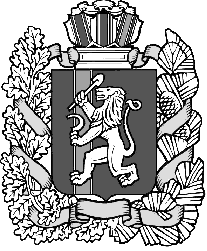 